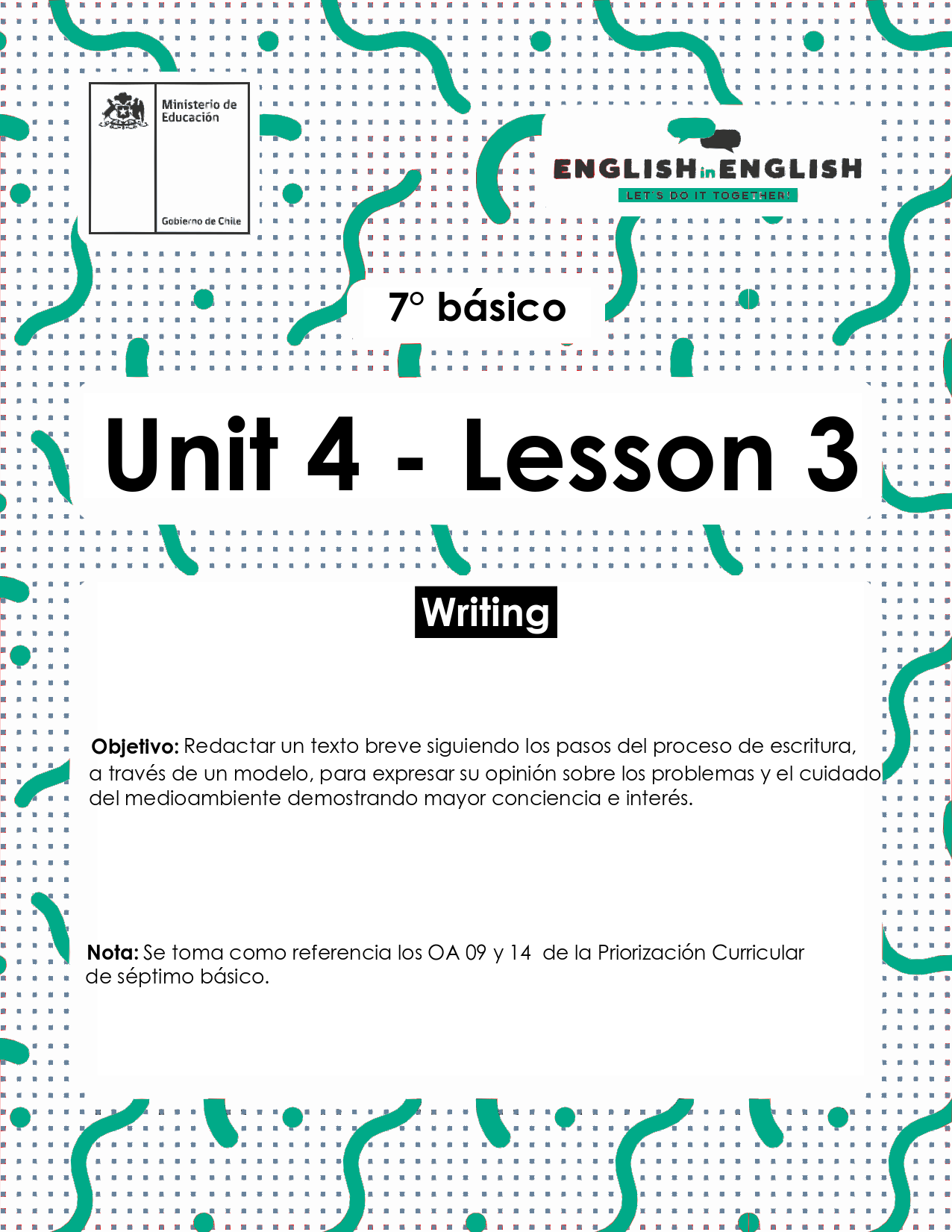 UNIT 4LESSON 3ÚTILES RECOMENDADOS: Texto del estudiante 7° básico.Cuaderno de inglés o 2 hojas en blanco.Lápiz grafito y goma.Diccionario de Inglés físico / online https://dictionary.cambridge.org/es/diccionario/espanol-ingles/SECTION 1:  SETTING THE CONTEXTReduce, reuse and recycle1. Observe the images and answer.Observa las imágenes y responde.  1. What are the people doing? ………………………………………………………2. Do you think these activities can be done at home?……………………………………………………….3. What concepts do you relate these activities with?………………………………………………………2. How many activities can you identify? Write them.¿Cuántas actividades puedes identificar? Escríbelas. 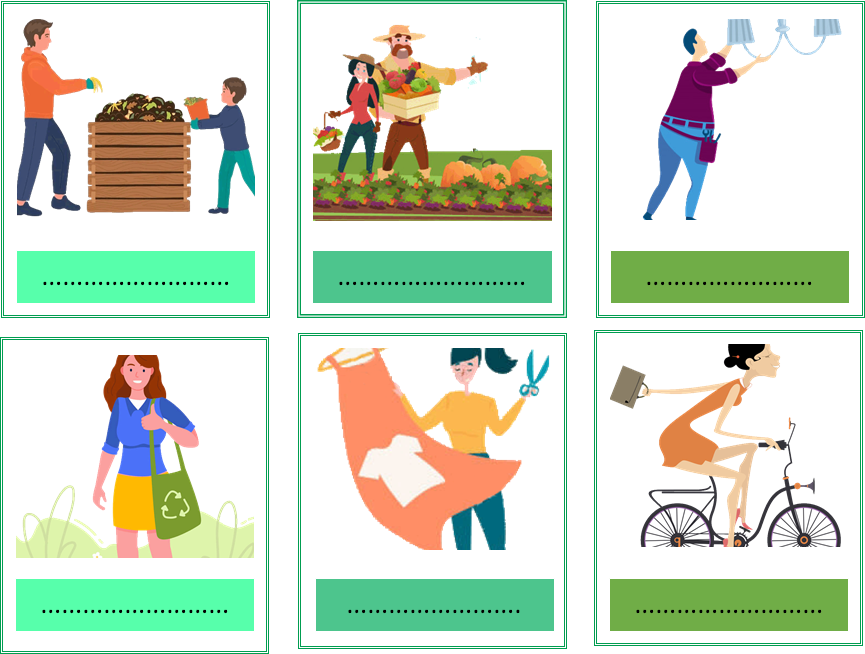 3. What do you do to reduce your carbon footprint? Complete the organizer with activities you do at school and at home.¿Qué haces para reducir tu huella de carbono? Completa el organizador con actividades que haces en el colegio y en tu casa.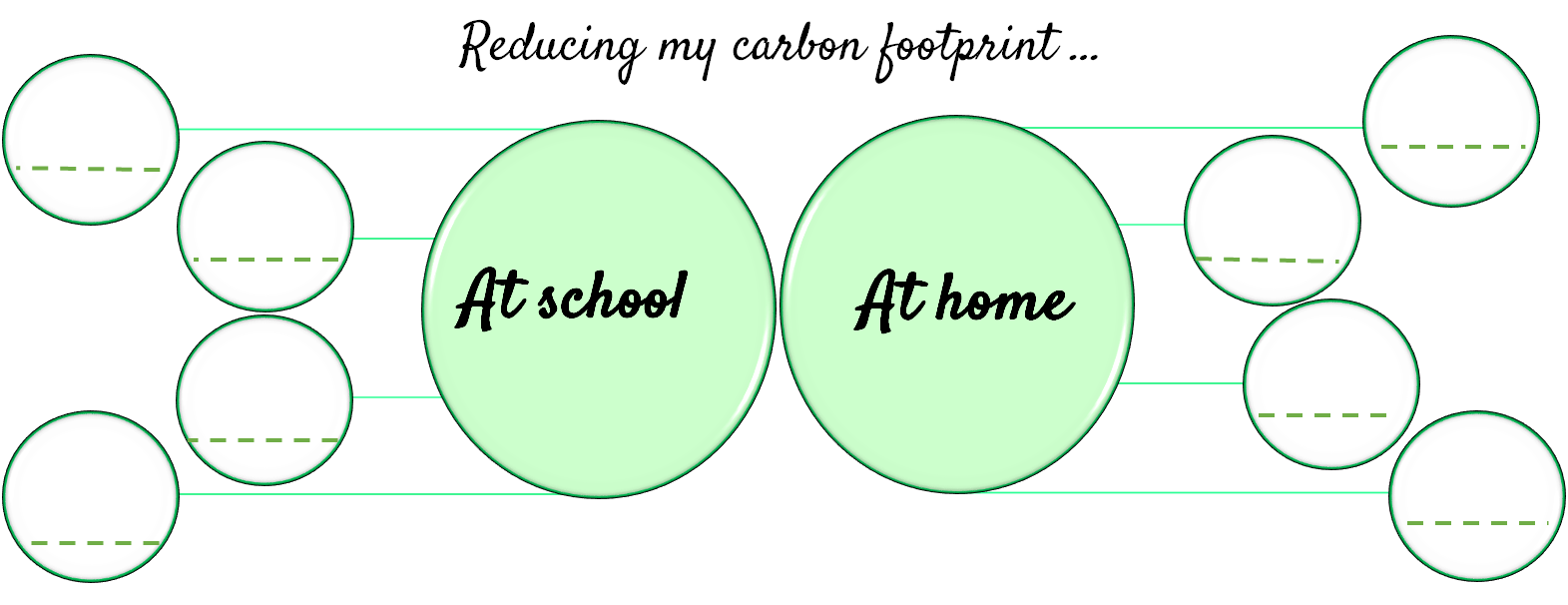 4. Read the following sentences and complete them with should or shouldn't. Lee las siguientes oraciones y complétalas con should o shouldn't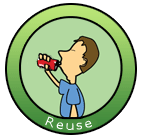 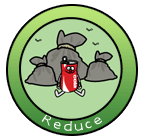 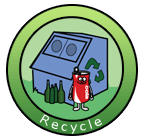 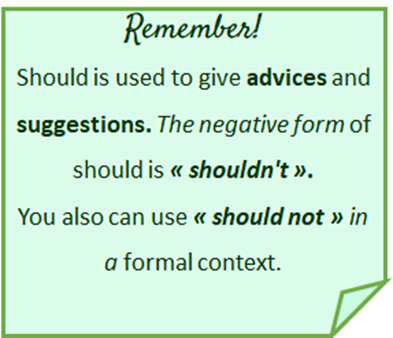 SECTION 2:  LET'S PRACTICE Protecting the Earth at home1. Before reading the text, answer the questions.Antes de leer el texto, responde las preguntas.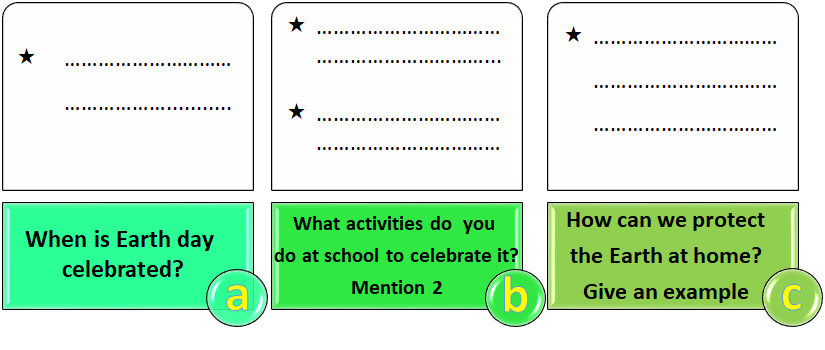 2. Read the text.Lee el texto.3. Read the text and complete the sentences.Lee el texto y completa las oraciones.Non-toxic cleaning products will reduce the use of ……………….Use cloth ………… when shopping.Energy efficient light bulbs use less ……….To reduce ……………… consider walking, carpooling or bike riding.You can transfer your kitchen waste to an outdoor ……………..To protect the Earth, first you have to consider things you can do on your own ………….4. Complete the diagrams with information from the text.Completa los diagramas con información del texto.SECTION 3: LET´S CONSTRUCT AND APPLY OUR KNOWLEDGE 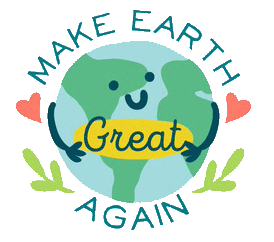 Reducing my carbon footprint     Answer the questions.Responde las preguntas.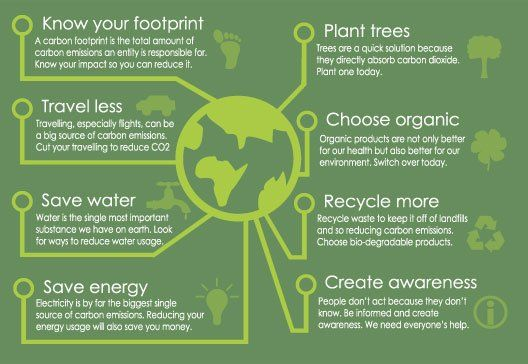 Calculate your own carbon footprint, choose the answer. Calcula tu propia huella de carbono, elige la respuesta. Review your choices in the survey (activity nº2) and using the tips given in the text “How to protect the Earth at Home”, write your plan to reduce your carbon footprint.Revisa tus respuestas en la encuesta (actividad nº2) y usando los tips dados en el texto “How to protect the Earth at Home”, escribe tu plan para reducir tu huella de carbono.  SECTION 4:  EXTRA ACTIVITYSolve the word search1. According to the topic of this lesson, find the following words in the word search.  They can be in any directions.  De acuerdo al tema de esta lección, encuentra las siguientes palabras en la sopa de letras. Ellas pueden estar en cualquier dirección.SECTION 5:  Digital ResourcesTake a look at these links!https://bdescolar.mineduc.cl/info/cleaning-up-the-earth-00046337https://learnenglishkids.britishcouncil.org/word-games/environmenthttps://www.nationalgeographic.org/education/https://www.nationalgeographic.org/education/resource-library/?q=&page=1&per_page=25&subjects=Conservationhttps://kids.britannica.com/kids/article/environment/399445http://www.recycling-guide.org.uk/https://bdescolar.mineduc.cl/info/recycling-earths-resources-00046329 NO OLVIDAR REPASAR EL CONTENIDO CON UN ADULTO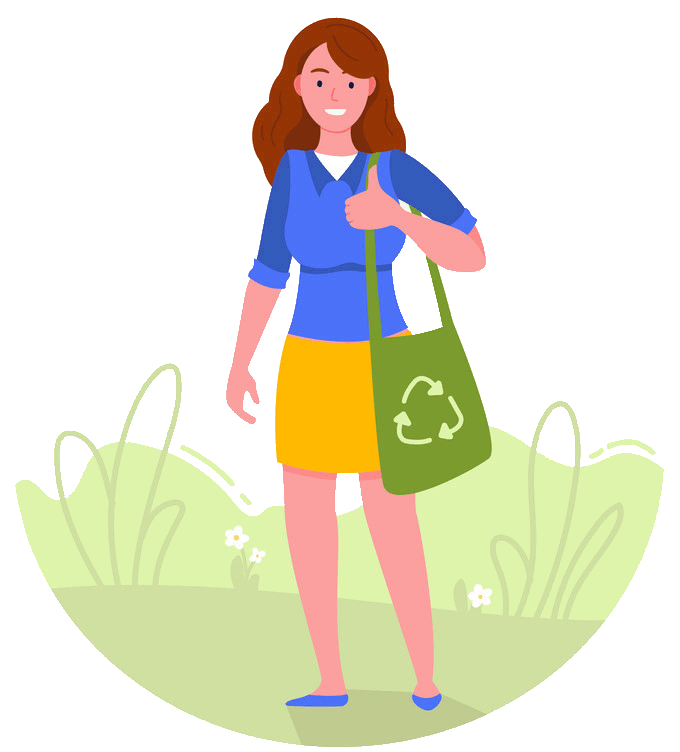 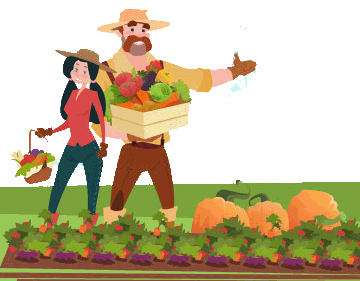 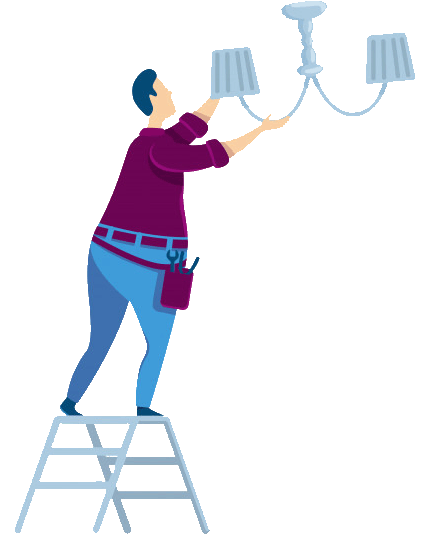 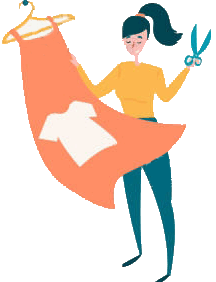 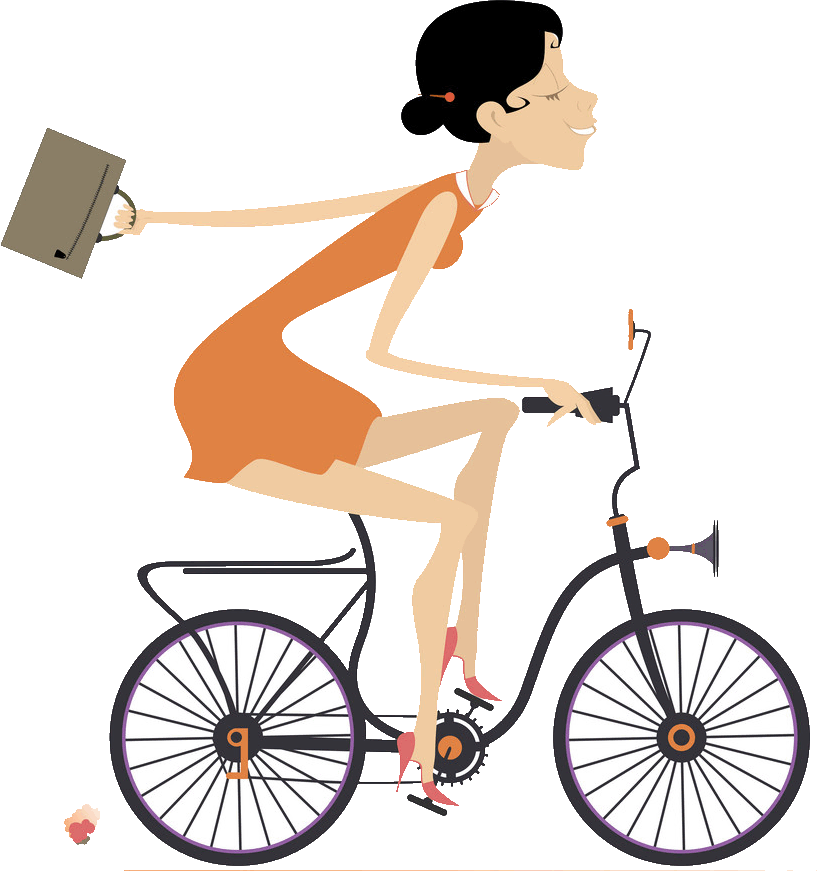 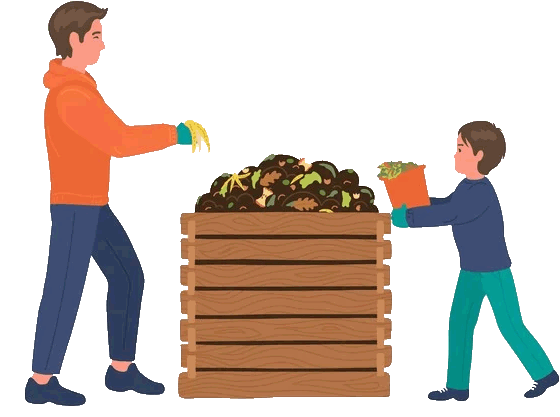 Use cloth bags - replace regular light bulbs - set up a compost container -grow an organic garden - reduce the carbon footprint   - reuse clothing You ………. buy toxic products whenever possible. Many toxic products such as motor oil and pesticides cannot be reused.You …….….  find safer alternatives to hazardous household products. You  ……….. buy items that you won´t use. Buy only what you need.You ………. donate old clothes and books. Other people can reuse your unwanted clothes and books when you donate them to charity shops. You ………… build a Compost Bin. You can reuse many waste items, such as eggshells and old tea bags, using a compost bin.                                                    How to protect the Earth at Home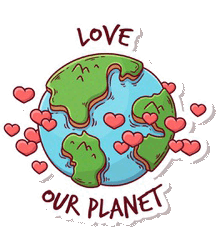 Text taken from: https://en.islcollective.com/english-esl-worksheets/vocabulary/environment?page=4Reduce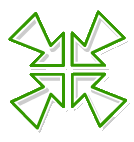 pollutionReuse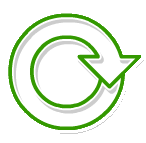 Recycle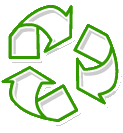 QuestionsAnswersName at least 3 things you do to protect the Earth - according to the text “How to protect the Earth at Home”Write in 3 words how we can protect the planet. (3“R’s”)Do you know what the carbon footprint is? Write your own definition for it.How do you get to school?                                                                              Walk or ride your bike	MotorcycleCarBus or vanWhat kind of food does your family eat?Home cooked foodFast foodWhat type of food does your family mostly eat?Vegetable/FruitsBreadMeatHow many carbonated drinks (soda or pop) do you drink?NoneI can per day2 can per day3 or more cans per dayDo you turn off the water when brushing your teeth?YesNo How often does your family do laundry?Once per monthTwice per month Once per weekTwice or more per weekDo you turn the lights off when not needed?YesNoDo you turn off your computer, video games or other electronics when you are not using them?Yes NoWhat type of fuel or energy is used to heat your home?WoodPropaneOilNatural gasDoes anyone in your home own any of the following items? Circle all that apply.TVCell phoneComputerWashing machineVideo GameRefrigeratorMicrowaveElectric kettleSCORING INSTRUCTIONS:For questions 1through 9:      1 point for A / 2 points for B / 3 points for C / 4 points for DFor question 12:                     1 point for each item circled. Add the points and determine your “carbon footprint”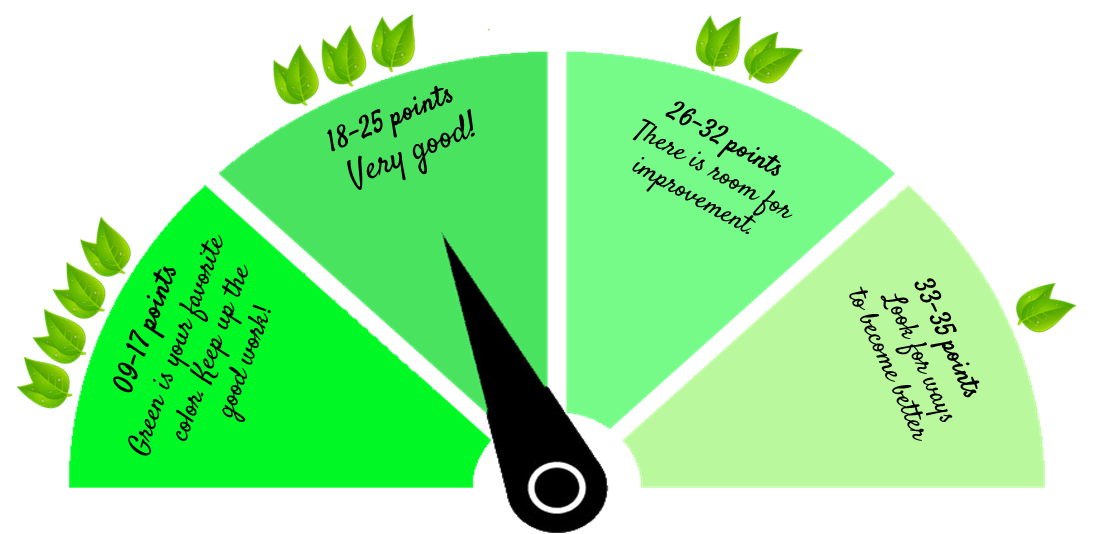 Consider the following aspects to write your paragraphWhat things will you turn off? -  How will you get to school? -  What will you eat? - How much electronics will you use? - What will you recycle? - Will you reduce the use of plastics? - What will you reuse? What changes can you make in your life to reduce your carbon footprint?         To reduce my carbon footprint  I will______________________________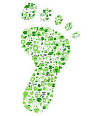 ___________________________________________________________________________________________________________________________________________________________________________________________________Try to make some of these changes during the next week...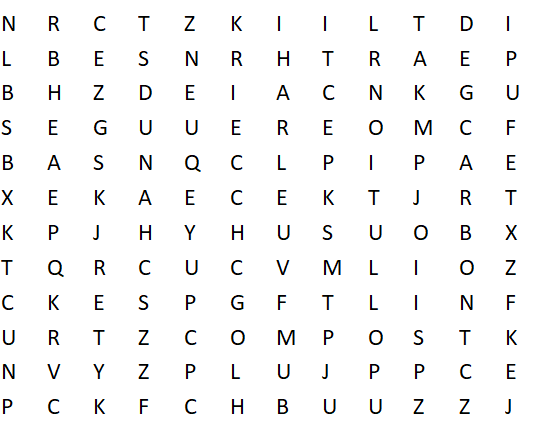 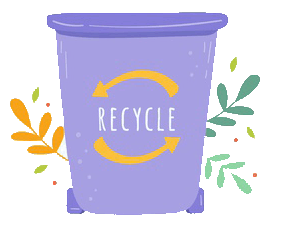 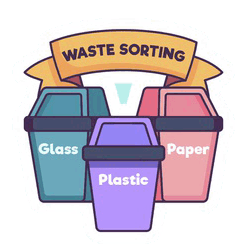 Wordscarboncompostearthfootprintpollution recyclereducereuse